1       REGLER1.1    Regattaen   vil   være   underlagt   reglene   slik   de   er   definert   iKappseilingsreglene.1.2    NSFs regler for arrangement av Norgesmesterskap vil gjelde.1.3    NSFs og NIFs generelle bestemmelser for barneidrett, lisens, reklame, doping og rett til å delta vil gjelde for stevnet.2       REKLAMEBåter kan bli pålagt å vise reklame valgt og levert av den organiserende myndighet.3       RETT TIL Å DELTA OG PÅMELDING3.1	 Regattaen er åpen for alle båter i klassene RS-Feva, og 29er.3.2	Hver deltakende båt skal ha gyldig ansvar forsikring3.3       Hver deltakende båt skal tilfredsstille aktuelle klassereglene.3.4       Signert egenerklæring skal leveres ved registrering3.5	NSF personlig lisens er påbudt. Det gjelder ikke evt. utenlandske seilere.3.6   	Båter som har rett til å delta kan påmeldes ved å bruke Seilmagasinets nettbaserte påmeldingssystem innen 5. juni 2015. Påmelding finnes på www.seilmagasinet.no/regatta?regatta=19113.7	Senere påmelding er mulig frem til 17. juni 2015 mot ekstra gebyr som beskrevet under punkt 4.2.4       STARTKONTINGENT4.1    Startkontingent er kr. 700,-for de begge klassene. 4.2    Startkontingent ved påmelding etter 5. juni er kr. 800,-for de begge klassene.5	REGISTRERINGRegistrering skjer ved ankomst på regattakontoret på Sagjordet i Risør. Følgende dokumentasjon skal vises:Kvittering for betalt startkontingent,Kvittering for betalt NSF 2015 Personlig lisens. Gjelder for alle norske seilere,Utfylt egenerklæring (i henhold til klassereglene),Gyldig bevis for ansvarsforsikring (gjelder bare evt. utenlandske seilere).6       TIDSPROGRAM6.1    Registrering:Fredag 19. juni kl. 16:00-20:00Lørdag 20 juni kl.  09:00-10:006.2    Dato for seilasene:Seilingen foregår lørdag 20. og søndag 21. juni for begge klassene.6.3    Det vil bli seilt fleetseilas hele mesterskapet. 6.4    Antall planlagte seilaser: 6.5    Planlagt tid for første varselsignal begge dager er kl. 11:006.6    Dersom det er gjennomført nok seilaser til at serien gir et gyldig NM, vil det ikke bli startet noen seilaser etter kl. 15.00 søndag 21. juni. Uavhengig av antall gjennomførte seilaser, vil det ikke bli startet noen seilaser etter kl. 16:00 søndag 21. juni.7	TEKNISK KONTROLL OG SIKKERHETSKONTROLL Teknisk kontroll og sikkerhetskontroll i henhold til kontrollskjema for den enkelte klasse foretas ved stikkprøver av utvalgte båter.8       SEILINGSBESTEMMELSERSeilingsbestemmelsene utleveres senest ved registrering og er tilgjengelig9       STEVNETS BELIGGENHETVedlagte kart (Tillegg 1) viser beliggenhet av havn, regattakontor og baneområder.10        LØPENELøpene som skal seiles vil være på pølsebane11     PROTESTER OG STRAFFESYSTEM11.1 Et Arbitration system (forenklet protesthøring) kan bli benyttet som et alternativ til en vanlig protesthøring for båt mot båt protester. Nærmere beskrivelse og fremgangsmåte i Seilingsbestemmelsene.11.2 For begge klassene er Kappseilingsregel 44 endret slik at to-tørnstraff er erstattet med en-tørnstraff.12.    POENGBEREGNING12.1 4 seilaser må fullføres for at det skal være et gyldig NM.12.2 (a) Når inntil 4 seilaser har blitt fullført, vil en båts poeng for serien være dens totale poengsum.(b) 	Når mellom 5 og 8 seilaser har blitt fullført, vil en båts poeng for NM være dens totale poengsum minus dens dårligste poeng.(c)	Når 9 eller flere seilaser har blitt fullført, vil en båts poeng for NM være dens totale poengsum minus dens to dårligste poeng.  13     PREMIERNSFs NM-medaljer i gull, sølv og bronse vil bli tildelt seilerne som blir henholdsvis nr. 1, 2 og 3 i begge klasser. For øvrig blir det minst 1/3 premiering.14     ANSVARSFRASKRIVELSEDeltagere i regattaen deltar ene og alene på eget ansvar. Se Regel 4,«Avgjørelse om å kappseile». Den organiserende myndighet vil ikke akseptere noe ansvar for skade på materiell eller person eller dødsfall inntruffet i forbindelse med, før, under eller etter regattaen.15    SIKKERHETSBESTEMMELSERForeninger med 4 eller flere deltagende båter plikter å stille med en sikringsbåt pr. fjerde båt. Sikringsbåter skal føre tildelt flagg og ha medbrakt VHF. Vi ber om at foreninger som stiller med sikringsbåt, melder inn kontaktdata på fører av sikringsbåt senest 15. juni til linegp@live.no.   Sikringsbåter vil bli innkalt til en briefing. Tillegg 1:NM 2015 – Kart over landbase, Finnøya og baneområder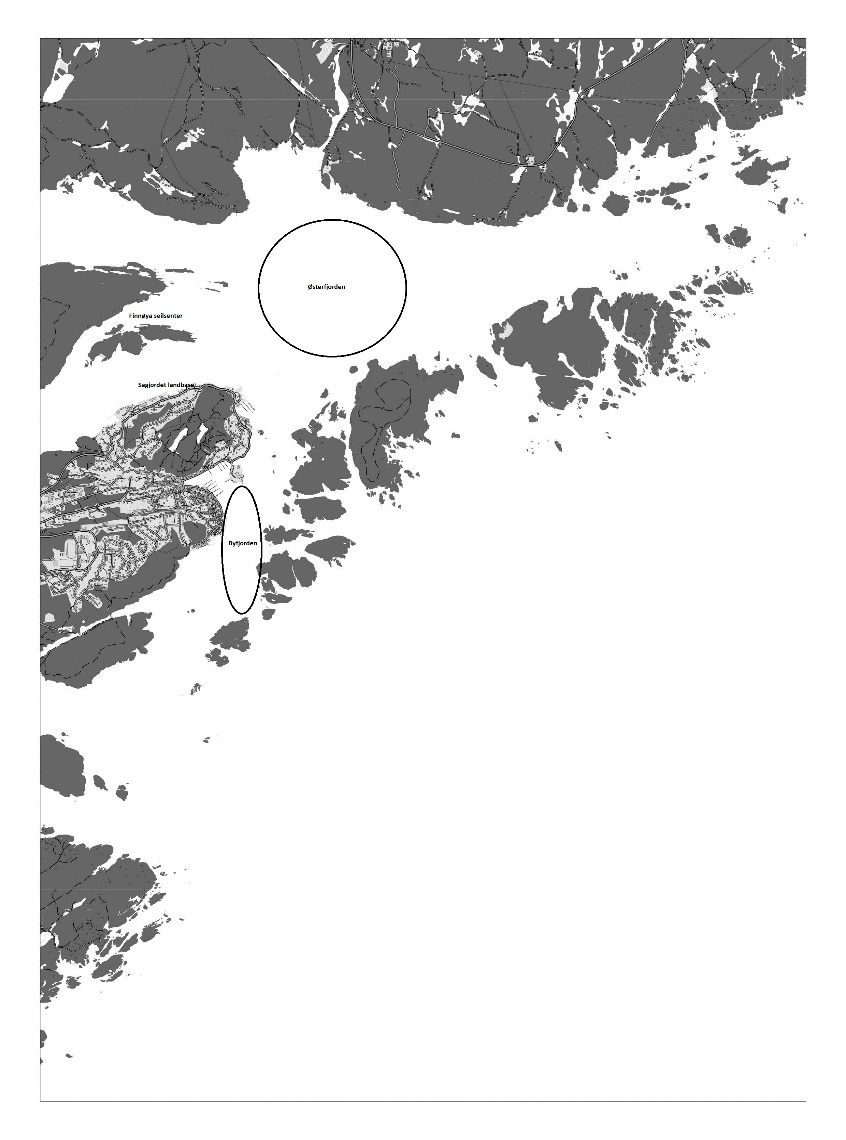 KUNNGJØRINGRisør Seilforening ønsker velkommen tilNORGESMESTERSKAPforRS Feva og 29er i Risør,19. – 21. juni 2015KlasseAntall seilaser totaltMaksimalt antall seilaser pr. dagRS-Feva10629er106